Solceller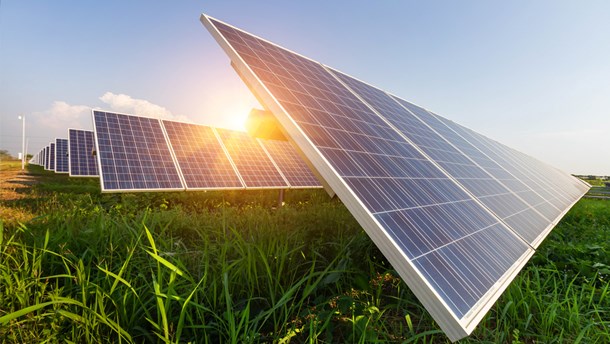 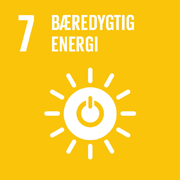 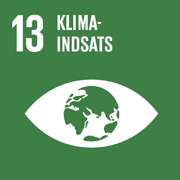 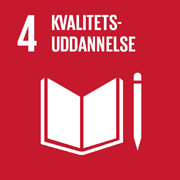 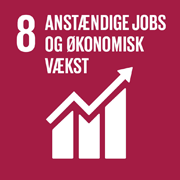 Elektriker og tømrer uddannelserne på Tech college er en aktiv deltager i hvordan vi kan opfylde FN´s verdensmål.Det samme er byggebranchen, det er derfor vigtig at I ved noget om verdensmålene.I skal derfor forholde jer til hvordan jeres erhvervsbranche kan synliggøre verdensmålene i jeres dagligdag eller arbejde hen mod at opfylde dem.I denne opgave skal I se på hvilke og lave konkrete bud på hvordan I rådgiver en kunde bæredygtigt. Opgaven vil blive beskrevet senere.Opgaven:I skal først beskrive hvad er Verdensmål.FN verdensmål vil blive brugt hyppigt på fremtidens arbejdsmarked, det er derfor vigtigt I har kendskab til det.I skal gå i dybden med at beskrive hvad verdensmål nummer syv er og hvilken indflydelse det har på jeres arbejdsdag.Skriv minimum om to andre verdensmål som I kan have indflydelse på i jeres arbejdsdag FX affalds sortering på byggepladsen eller i servicebilen. Et solcelleanlæg er:Solceller anvendes til at producere elektricitet fra solens lys. De aktiveres af selve lyset og ikke solstrålerne. Når det er overskyet, producerer solceller derfor stadig strøm i et vist omfang. Solceller producerer jævnstrøm, hvis styrke afhænger af solcellemodulets størrelse og den intensitet, som sollyset har. Den strøm som solceller producere hedder jævnstrøm, DC. For at strømmen kan bruges i stikkontaktor eller kan sendes på det offentlige el-net skal det omdannes til vekselstrøm, AC. Til dette skal der benyttes en inverter. En kunde vil have solceller på sit tag. I skal rådgive kunden om hvad de skal være opmærksom på. Opgaven skal løses skriftlig.Hvilken retning skal solcellerne vende?Hvor meget skal de hælde?Hvor stort skal et solcelleanlæg være til et parcelhus?	Både m2 og kWh Hvad koster et solcelleanlæg?Et solcelleanlæg bruger 20g co2 at producere pr kWh mens ved brug af kul bruges der 800-1000gr co2 pr kWh. Hvor meget co2 sparer et parcelhus ved at benytte solceller og hvad er tilbagebetalingstiden?Hvad er levetiden på solceller og hvad er levetiden på betontagsten?	Hvornår skal et tag/hus være fra før I ikke vil anbefale kunden det?I skal sende jeres opgave til jeres lærer i PDF.God (grøn) arbejdslyst. 